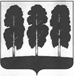 АДМИНИСТРАЦИЯ БЕРЕЗОВСКОГО РАЙОНАХАНТЫ-МАНСИЙСКОГО АВТОНОМНОГО ОКРУГА – ЮГРЫРАСПОРЯЖЕНИЕ от 22.02.2022               			                                                                  № 117-рпгт. БерезовоРуководствуясь Постановлением Правительства Российской Федерации от 09.07.2016 года №649  «О мерах по приспособлению жилых помещений и общего имущества в многоквартирном доме с учетом потребностей инвалидов»                (в редакции постановления Правительства РФ от 10.02.2020 года №114) в целях оптимизации работы комиссии по обследованию жилых помещений инвалидов и общего имущества в многоквартирных домах, в которых проживают инвалиды, в целях их приспособления с учетом потребностей инвалидов и обеспечения условий их доступности для инвалидов, а также связи с организационно-кадровыми изменениями в администрации Березовского района:1. Приложения 1, 2 к распоряжению администрации Березовского района от 15.12.2016 № 770-р «О создании муниципальной комиссии по обследованию жилых помещений инвалидов и общего имущества в многоквартирных домах, в которых проживают инвалиды, в целях их приспособления с учетом потребностей инвалидов и обеспечения условий их доступности для инвалидов» изложить в следующей редакции согласно приложениям 1, 2 к настоящему распоряжению.2. Разместить настоящее распоряжение на официальном веб-сайте органов местного самоуправления Березовского района.3. Настоящее распоряжение вступает в силу после его подписания. Глава района                                                                                                  П.В. АртеевПриложение 1к распоряжению администрации Березовского районаот 22.02.2022  № 117-рПорядок создания и работы муниципальной комиссии по обследованию жилых помещений инвалидов и общего имущества в многоквартирных домах, в которых проживают инвалиды, в целях их приспособления с учетом потребностей инвалидов и обеспечения условий их доступности для инвалидов (далее - Порядок создания и работы муниципальной комиссии)Общие положения1.1. Настоящий Порядок определяет порядок создания и работы муниципальной комиссии по обследованию жилых помещений инвалидов и общего имущества в многоквартирных домах, в которых проживают инвалиды, в целях их приспособления с учетом потребностей инвалидов и обеспечения условий их доступности для инвалидов в городском поселении Березово (далее – муниципальная комиссия).1.2. Целью создания муниципальной комиссии является обследование жилого помещения инвалида и общего имущества в многоквартирном доме, в котором проживает инвалид, в целях оценки приспособления жилого помещения инвалида и общего имущества в многоквартирном доме, в котором проживает инвалид, с учетом потребностей инвалида и обеспечения условий их доступности для инвалида, а также оценки возможности их приспособления с учетом потребностей инвалида в зависимости от особенностей ограничения жизнедеятельности, обусловленного инвалидностью лица, проживающего в таком помещении (далее – обследование жилого помещения инвалида), в том числе ограничений, вызванных:- стойкими расстройствами двигательной функции, сопряженными с необходимостью использования кресла-коляски, иных вспомогательных средств передвижения;- стойкими расстройствами функции слуха, сопряженными с необходимостью использования вспомогательных средств;- стойкими расстройствами функции зрения, сопряженными с необходимостью использования собаки-проводника, иных вспомогательных средств;- задержками в развитии и другими нарушениями функций организма человека.1.3. Муниципальная комиссия осуществляет обследование жилых помещений инвалидов, входящих в состав муниципального жилищного фонда городского поселения Березово, а также частного жилищного фонда.1.4. Муниципальная комиссия в своей деятельности руководствуется Конституцией Российской Федерации, федеральными конституционными законами, федеральными законами, нормативными правовыми актами Правительства Российской Федерации и Ханты-Мансийского автономного округа – Югры, а также настоящим Порядком.2. Порядок создания муниципальной комиссии2.1. Персональный состав муниципальной комиссии утверждается распоряжением администрации Березовского района. 2.2. Порядок работы муниципальной комиссии регламентируется настоящим Порядком.2.3. В состав муниципальной комиссии входят заместители главы Березовского района, руководители и специалисты структурных подразделений администрации Березовского района в сфере архитектуры и градостроительства, муниципального жилищного контроля, сферы социальной защиты населения, представители общественных объединений инвалидов.2.4. Организационно-техническое обеспечение деятельности муниципальной комиссии осуществляется Комитетом спорта и молодежной политики администрации Березовского района.3. Функции и права муниципальной комиссии3.1. Муниципальная комиссия осуществляет следующие функции:1) обследование жилого помещения инвалида и общего имущества в многоквартирном доме, в котором проживает инвалид, в соответствии с планом мероприятий по приспособлению жилых помещений инвалидов и общего имущества в многоквартирных домах, в которых проживают инвалиды, с учетом потребностей инвалидов и обеспечения условий их доступности для инвалидов (далее – план мероприятий), а также на основании принятого заявления на имя Председателя комиссии;2) оформление акта обследования жилого помещения инвалида и общего имущества в многоквартирном доме, в котором проживает инвалид, в целях их приспособления с учетом потребностей инвалида и обеспечения условий их доступности для инвалида (далее – акт обследования) по утвержденной Министерством строительства и жилищно-коммунального хозяйства Российской Федерации форме;3) принятие решения об экономической целесообразности (нецелесообразности) реконструкции или капитального ремонта многоквартирного дома (части дома), в котором проживает инвалид;4) вынесение заключения о возможности или об отсутствии возможности приспособления жилого помещения инвалида и общего имущества в многоквартирном доме, в котором проживает инвалид, с учетом потребностей инвалида и обеспечения условий их доступности для инвалида, по утвержденной Министерством строительства и жилищно-коммунального хозяйства Российской Федерации форме.3.2. Муниципальная комиссия имеет право:1) запрашивать и получать в установленном порядке от государственных органов власти, органов местного самоуправления, организаций, должностных лиц и граждан необходимые для деятельности муниципальной комиссии материалы, документы и информацию;2) привлекать к участию в работе муниципальной комиссии представителей организации, осуществляющей деятельность по управлению многоквартирным домом, в котором располагается жилое помещение инвалида, в отношении которого проводится обследование;3) создавать рабочие группы.3.3. Состав рабочей группы:1) для мотивированного обоснования результатов обследования жилого помещения инвалида и общего имущества в многоквартирном доме, в котором проживает инвалид при составлении актов обследования в рабочую группу из состава муниципальной комиссии должны входить: муниципальный жилищный инспектор управления по жилищно–коммунальному хозяйству администрации Березовского района, представитель муниципального казенного учреждения «Управление капитального строительства и ремонта Березовского района» и  другие члены муниципальной комиссии по согласованию.3.4. Рабочие группы осуществляют следующие функции:1) обследуют жилые помещения инвалидов и общее имущество в многоквартирных домах, в которых проживают инвалиды;2) разрабатывают и представляют в муниципальные комиссии в течение 10 календарных дней после проведения обследования жилого помещения инвалида и общего имущества в многоквартирном доме, в котором проживает инвалид, акты обследования и материалы, подготовленные по результатам обследования.4. Организация деятельности работы муниципальной комиссии4.1. Муниципальная комиссия осуществляет свою деятельность в соответствии с планом мероприятий, утвержденным распоряжением администрации Березовского района. 4.2. Выезд на обследование жилых помещений проводится муниципальной комиссией по мере необходимости.4.3. Председатель комиссии:1) осуществляет руководство деятельностью комиссии;2) дает поручения членам комиссии по вопросам, входящим в компетенцию комиссии;3) инициирует проведение заседаний комиссии (по мере необходимости);4) организует контроль за выполнением решений, принятых комиссией.4.4. Члены муниципальной комиссии:1) принимают участие в работе муниципальной комиссии, в подготовке материалов к заседаниям комиссии, рассматривают поступившие документы, готовят по ним свои замечания, предложения, возражения;2) участвуют в обследовании жилых помещений инвалидов, а в случае невозможности присутствия на обследовании жилых помещений инвалидов заблаговременно представляют секретарю муниципальной комиссии свое мнение по рассматриваемым вопросам в письменной форме, которое оглашается членам муниципальной комиссии и приобщается к заключению муниципальной комиссии.Члены муниципальной комиссии вправе делегировать свои полномочия замещающим лицам, выполняющих должностные обязанности на период своего отсутствия. 4.5. Секретарь муниципальной комиссии:1) ведет протоколы заседаний комиссий; 2) осуществляет контроль за выполнением принятых решений на заседаниях комиссий и докладывает об их выполнении;3) оформляет и рассылает решения комиссий и выписки из них;4) организует оповещение членов комиссий о проведении очередного заседания;5) обеспечивает делопроизводство комиссий;6) осуществляет разработку проектов муниципальных правовых актов администрации Березовского района, регулирующие вопросы комиссий (актуализация состава комиссии, утверждение плана мероприятий);7) предоставляет в Департамент социального развития Ханты-Мансийского автономного округа – Югры ежеквартальную отчетность по реализации постановления Правительства Российской Федерации от 09.07.20216 №649 в Березовском районе.4.6. Решения муниципальной комиссии принимаются большинством голосов. При равенстве голосов членов муниципальной комиссии решающим является голос председателя муниципальной комиссии. В случае несогласия с принятым решением члены муниципальной комиссии вправе выразить свое особое мнение в письменной форме и приложить его к решению муниципальной комиссии.4.7. По результатам обследования муниципальный жилищный инспектор управления по жилищно–коммунальному хозяйству администрации Березовского района оформляет акт обследования по форме, утвержденной Министерством строительства и жилищно-коммунального хозяйства Российской Федерации от 23 ноября 2016 года N 836/пр.4.8. В случае если в акте обследования содержится вывод об отсутствии технической возможности для приспособления жилого помещения инвалида и (или) общего имущества в многоквартирном доме, в котором проживает инвалид, с учетом потребностей инвалида и обеспечения условий их доступности для инвалида, то есть о невозможности приспособления жилого помещения инвалида и (или) общего имущества в многоквартирном доме, в котором проживает инвалид, с учетом потребностей инвалида и обеспечения условий их доступности для инвалида без изменения существующих несущих и ограждающих конструкций многоквартирного дома (части дома) путем осуществления его реконструкции или капитального ремонта, муниципальная комиссия обеспечивает проведение проверки экономической целесообразности такой реконструкции или капитального ремонта многоквартирного дома (части дома) в целях приспособления жилого помещения инвалида и (или) общего имущества в многоквартирном доме, в котором проживает инвалид, с учетом потребностей инвалида и обеспечения условий их доступности для инвалида.4.9. Проверку экономической целесообразности реконструкции или капитального ремонта многоквартирного дома (части дома), в котором проживает инвалид, в целях приспособления жилого помещения инвалида и (или) общего имущества в многоквартирном доме, в котором проживает инвалид, с учетом потребностей инвалида и обеспечения условий их доступности для инвалида, проводит муниципальное казенное учреждение «Управление капитального строительства и ремонта Березовского района» в соответствии с утвержденными Министерством строительства и жилищно-коммунального хозяйства Российской Федерации правилами от 28 февраля 2017 года N 583/пр.4.10. По результатам проверки экономической целесообразности (нецелесообразности) реконструкции или капитального ремонта многоквартирного дома (части дома), в котором проживает инвалид, в целях приспособления с учетом потребностей инвалида и обеспечения условий их доступности для инвалида муниципальная комиссия принимает решение:1) об экономической целесообразности реконструкции или капитального ремонта многоквартирного дома (части дома), в котором проживает инвалид, в целях приспособления жилого помещения инвалида и (или) общего имущества в многоквартирном доме, в котором проживает инвалид, с учетом потребностей инвалида и обеспечения условий их доступности для инвалида;2) об экономической нецелесообразности реконструкции или капитального ремонта многоквартирного дома (части дома), в котором проживает инвалид, в целях приспособления жилого помещения инвалида и (или) общего имущества в многоквартирном доме, в котором проживает инвалид, с учетом потребностей инвалида и обеспечения условий их доступности для инвалида.4.11. Результатом работы муниципальной комиссии является заключение о возможности либо об отсутствии такой возможности приспособления жилого помещения инвалида и общего имущества в многоквартирном доме, в котором проживает инвалид, с учетом потребностей инвалида и обеспечения условий их доступности для инвалида (приложение 1к настоящему Порядку создания и работы муниципальной комиссии).4.12. Заключение о возможности либо об отсутствии такой возможности приспособления жилого помещения инвалида и общего имущества в многоквартирном доме, в котором проживает инвалид, с учетом потребностей инвалида и обеспечения условий их доступности для инвалида оформляет муниципальный жилищный инспектор управления по жилищно–коммунальному хозяйству администрации Березовского района.4.13. Заключение о возможности приспособления жилого помещения инвалида и общего имущества в многоквартирном доме, в котором проживает инвалид, с учетом потребностей инвалида и обеспечения условий их доступности для инвалида выносится муниципальной комиссией на основании:- акта обследования;- решения муниципальной комиссии об экономической целесообразности реконструкции или капитального ремонта многоквартирного дома (части дома), в котором проживает инвалид, в целях приспособления жилого помещения инвалида и (или) общего имущества в многоквартирном доме, в котором проживает инвалид, с учетом потребностей инвалида и обеспечения условий их доступности для инвалида, предусмотренного подпунктом 1 пункта 4.10 настоящего Порядка.4.14. Заключение об отсутствии возможности приспособления жилого помещения инвалида и общего имущества в многоквартирном доме, в котором проживает инвалид, с учетом потребностей инвалида и обеспечения условий их доступности для инвалида выносится муниципальной комиссией на основании:- акта обследования;- решения муниципальной комиссии об экономической нецелесообразности реконструкции или капитального ремонта многоквартирного дома (части дома), в котором проживает инвалид, в целях приспособления жилого помещения инвалида и (или) общего имущества в многоквартирном доме, в котором проживает инвалид, с учетом потребностей инвалида и обеспечения условий их доступности для инвалида, предусмотренного подпунктом 2 пункта 4.10 настоящего Порядка.4.15. Заключение об отсутствии возможности приспособления жилого помещения инвалида и общего имущества в многоквартирном доме, в котором проживает инвалид, с учетом потребностей инвалида и обеспечения условий их доступности для инвалида (далее - заключение об отсутствии возможности приспособления жилого помещения) является основанием для признания жилого помещения инвалида в установленном законодательством Российской Федерации порядке непригодным для проживания инвалида.4.16. Заключение об отсутствии возможности приспособления жилого помещения в течение 10 рабочих дней после его оформления направляется муниципальной комиссией в межведомственную комиссию по вопросам признания помещения жилым помещением, жилого помещения пригодным (непригодным) для проживания, а так же многоквартирного дома аварийным и подлежащим сносу или реконструкции администрации городского поселения Березово.Приложение 2к распоряжению администрации Березовского районаот  22.02.2022 №117-р    Состав муниципальной комиссии по обследованию жилых помещений инвалидов и общего имущества в многоквартирных домах, в которых проживают инвалиды, в целях их приспособления с учетом потребностей инвалидов и обеспечения условий их доступности для инвалидов(далее – комиссия) Приложение 1к Порядку создания и работы муниципальной комиссииЗаключение N ___о возможности приспособления жилого помещения инвалидаи общего имущества в многоквартирном доме, в которомпроживает инвалид, с учетом потребностей инвалидаи обеспечения условий их доступности для инвалидаг. ___________                                                                         «__»______ _____ г.    Комиссией  по обследованию жилых помещений инвалидов и общего имущества в многоквартирных  домах,  в  которых  проживают  инвалиды,  в  целях  их приспособления  с  учетом  потребностей  инвалидов и обеспечения условий их доступности для инвалидов, в составе:_________________________________________ ;____________________________________________;____________________________________________;____________________________________________.Созданной  _________________________________________________________                  (указываются реквизиты акта о создании комиссии)в соответствии с планом мероприятий, утвержденным______________________________________________________________________________________________________________________________    (указывается дата утверждения плана мероприятий и кем он утвержден)на основании:    а) акта обследования  жилого  помещения инвалида и общего имущества в многоквартирном   доме, в   котором   проживает   инвалид,   в  целях  их приспособления  с  учетом  потребностей  инвалида  и обеспечения условий их доступности для инвалида от ____        года__ N  расположенного в  многоквартирном доме, по адресу:___________________________________________________________    (указывается полный адрес: индекс отделения почтовой связи, субъект   Российской Федерации/округ, административный район, город/населенный пункт, квартал/микрорайон, улица, номер дома (с указанием номера корпуса, строения, владения, здания, сооружения), номер квартиры)    б) решения комиссии от _________ N об экономической целесообразности реконструкции или капитального ремонта многоквартирного дома (части дома), в котором проживает инвалид, в целях приспособления жилого помещения инвалида и (или) общего имущества в многоквартирном доме, в котором проживает инвалид, с учетом потребностей инвалида и обеспечения условий их доступности для инвалида;    в соответствии с пунктом 19 Правил обеспечения условий доступности для инвалидов  жилых  помещений  и  общего  имущества  в  многоквартирном доме, утвержденных постановлением Правительства Российской Федерации от 9 июля 2016 г.  N 649,    вынесено  заключение:  "О  возможности/невозможности приспособления жилого помещения инвалида  и  общего  имущества  в многоквартирном доме, в котором проживает инвалид,   с   учетом   потребностей  инвалида  и  обеспечения  условий  их доступности для инвалида", расположенного по адресу________________________________________________________________    (указывается полный адрес: индекс отделения почтовой связи, субъект Российской Федерации/округ/ административный район, город/населенный пункт, квартал/микрорайон,______________________________________________________________________    улица, номер дома (с указанием номера корпуса, строения, владения, здания, сооружения), номер квартиры).Настоящее заключение составлено в _____ (______) экземплярах.Члены комиссии <1>:    _________________/ _________________________/        (подпись)         (должность, Ф.И.О.)    _________________/ _________________________/        (подпись)         (должность, Ф.И.О.)    _________________/ _________________________/         (подпись)         (должность, Ф.И.О.)   _________________/ _________________________/        (подпись)         (должность, Ф.И.О.)О внесении изменения в распоряжение администрации Березовского района от 15.12.2016 № 770-р «О создании муниципальной комиссии по обследованию жилых помещений инвалидов и общего имущества в многоквартирных домах, в которых проживают инвалиды, в целях их приспособления с учетом потребностей инвалидов и обеспечения условий их доступности для инвалидов». 1.Титов Сергей Николаевич–заместитель главы Березовского района, председатель комитета по земельным ресурсам и управлению муниципальным имуществом администрации Березовского района, председатель комиссии; 2.Чечеткина Ирина Викторовна–заместитель главы Березовского района, заместитель председателя комиссии; 3.Каблуденко Ксения Евгеньевна–ведущий специалист отдела по труду, социальной и молодежной политике Комитета спорта и молодежной политики администрации Березовского района, секретарь комиссии;4.Бабкина Нина Дмитриевна –член районной общественной организации «Всероссийское общество инвалидов» (по согласованию);5.Брагина Елена Владимировна–заведующий отделом жилищных программ администрации Березовского района;6.Бачин Олег Анатольевич–начальник управления по жилищно–коммунальному хозяйству администрации Березовского района;7.Хафизов Валерий Рахимович_директор Управления капитального строительства и ремонта администрации Березовского района (по согласованию);8.Воложанин Юрий Александрович–инженер отдела по работе с проектно-технической документацией МКУ «Управление капитального строительства и ремонта Березовского района» (по согласованию);9.Славинская Елена Николаевна–муниципальный жилищный инспектор отдела развития жилищно-коммунального хозяйства управления по жилищно–коммунальному хозяйству администрации Березовского района;10.Мурзина Галина Ивановна –председатель районной общественной организации «Всероссийское общество инвалидов» (по согласованию);11.Салихов Александр Раильевич–и.о. заведующего отделом архитектуры и градостроительства администрации Березовского района;12.Антоненко Ирина Леонидовна_начальник управления социальной защиты населения по Березовскому району (по согласованию);13.Стрекаловских Александр Юрьевич–специалист-эксперт градостроительного сектора отдела архитектуры и градостроительства администрации Березовского района;14.Франовская Валентина Викторовна_старший инженер Муниципального казенного учреждения «Управление капитального строительства и ремонта Березовского района» (по согласованию).                                                            